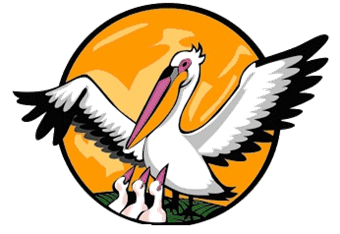 «Современные подходы к обучению орфографии в начальных классах».Разработала:                                                                 Сметанникова Елена Евгеньевна,учитель начальных классов                                                              МКОУ СОШ №3 города Уржума Кировской области2019 годПояснительная записка.Сведения о заявителеСведения о проектеПлан реализации проектаВывод: проделанная работа поможет умственному развитиюобучающихся, развитию наблюдательности, орфографической зоркости, что будет способствовать  успешному продолжению образования.(Слайд 1)Должность, фамилия, имя, отчество руководителя проектаУчитель начальных классов МКОУ СОШ № 3 города УржумаСметанникова Елена ЕвгеньевнаТелефон, факс, адрес электронной почтыsmetannikova.lena@mail.ru89823928133Название проектаСовременные подходы к обучению орфографии в начальных классазхВведение, цели и задачи предлагаемого проекта(Слайд 2)Введение: У многих учеников орфография вызывает отрицательные эмоции, которые переносятся на весь предмет «русский язык». Причина состоит в том, что сама орфография своим содержанием малопривлекательна для детей, к тому же она трудно усваивается ими. Как не угасить познавательный интерес у ребёнка при изучении правописания?(Слайд 3)Цель проекта: Выявить  эффективные способы формирования орфографической зоркости и создать систему орфографических упражнений и  дидактических игр для ее выработки. (Слайд 4)Задачи проекта: Пройти курсы по теме «Современные подходы к обучению орфографии в начальных классах» Подобрать диагностический материал для исследования орфографической зоркости у обучающихся. Изучить степень развития орфографической зоркости учеников   3  класса. Подобрать дидактические игры, орфографические  упражнения. Разработать сборник упражнений и дидактических игр для учеников, обеспечивающих формирование грамотного письма. (Слайд 5)АктуальностьГрамотный ученик – это тот, кто читает и пишет без ошибок. Но как добиться прочных и глубоких знаний обучающихся по русскому языку? Я убеждена, что когда ребёнку интересно учиться, когда он с радостью идёт в школу, то и все орфограммы ему по плечу.          Целенаправленная, систематическая работа учителя по формированию орфографической грамотности младших школьников  с использованием различных методов и приемов даст положительные результаты. (Слайд 5)НовизнаДля формирования грамотности у обучающихся необходимо использовать современные  подходы, методы и приёмы в урочной и внеурочной деятельности. Объект, предмет, гипотеза проекта(Слайд 6) Объект – процесс формирования у младших школьников орфографической зоркости.Предмет – методы и приёмы, способствующие формированию у младших школьников грамотного письма на основе современных подходов к обучению орфографии.(Слайд 7) Гипотеза: Формирование орфографической зоркости у обучающихся – это одна из главных задач учителя. Она будет решена, если:       - создать условия для активной учебной деятельности детей на уроках и внеурочных занятиях;          -  использовать   упражнения, схемы и игры на уроках для достижения высокого уровня грамотности у детей. (Слайд 8) Краткое описание ожидаемых результатов проектаПредметные:Ученик усвоит основные орфограммы;научится определять место в слове, где возникают орфографические трудности;научится видеть еще неизученные орфограммы.     Личностные:Ученик будет  с желанием приобретать новые знания, умения, совершенствовать имеющиеся.   Метапредметные:У ученика будут формироваться познавательные, коммуникативные и  регулятивные универсальные учебные     действия. Основные потребители результатов проектаУчитель начальных классов(Слайд 10) Перспективы развития проектаСоставить справочник «Грамматика русского языка в таблицах» для 1- 4 классов, соответствующий УМК «Начальная школа 21 века».Составить сборник дидактических игр и занимательных упражнений по обучению орфографии в начальной школе.Представить свой опыта на методических объединениях различного уровня.ЗадачаСроки реализацииСодержаниеПодготовительный этап (Слайд 11)Задачи: изучить  современные подходысовершенствования орфографической подготовки учащихся младших классов.июнь – август 2017г1.Прохождение дистанционных курсов повышения квалификации. 2. Систематизация теоретических знаний по формированию  орфографической зоркости у обучающихся. 3. Создание методической копилки. Основной этап(Слайды 12-17)Задачи: 1. Создать контрольно-диагностический материал.2. Разработать систему заданий по формированию орфографической зоркости у обучающихся.3. Применить  задания в образовательном процессе.4. Провести  текущий контроль за развитием обучающихся.сентябрь 2017 г. – апрель 2019 г1.Проведение исследования, в каких орфограммах дети допускают чаще ошибки. 2. Использование в образовательном процессе современных методов и приёмов на развитие орфографической зоркости. 3.Текущий мониторинг  развития обучающихся. Выявлена положительная динамика формирования орфографической зоркости (на начало исследования – в. у. 48%, промежуточный результат – в. у. 57%);умение работать со словарём (на начало исследования – в. у. 34%, промежуточный результат – в. у. 52%);умение устанавливать тип орфограммы словарём (на начало исследования – в. у.53 %, промежуточный результат – в. у. 58%);умение применять правило (на начало исследования – в.у.36 %, промежуточный результат – в. у. 49%).Заключительный этап(Слайд 18-19)Задачи: проанализировать полученные результаты, соотнести их  с поставленной целью и задачами. май 2019 г1. Провести итоговую диагностику сформированности орфографической зоркости у обучающихся.2.Представить свой опыта на методических объединениях различного уровня.